			REFERAT FRA MØTET				7 SEPT 2015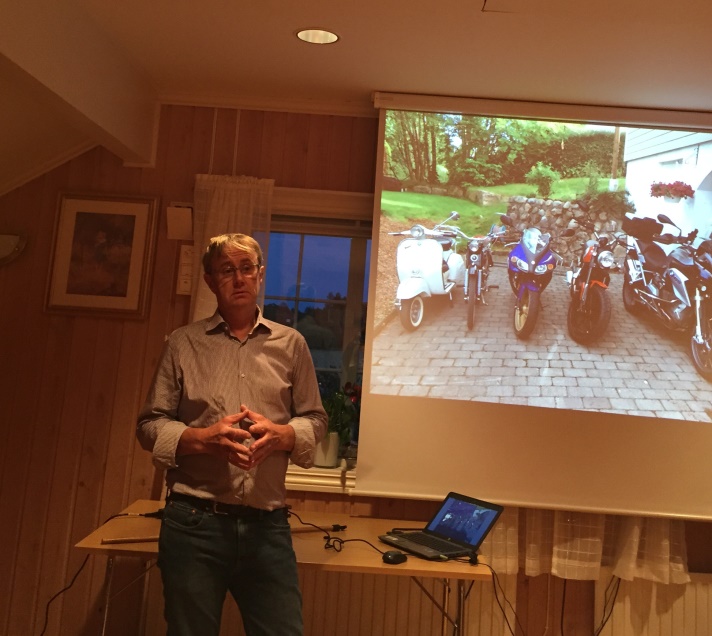 Møtet ble holdt på Kihl gård med 14 medlemmer tilstede;  Jørn ble vinner av vinlotteriet.Bjørn Amundsen holdt sitt «EGO-foredrag. Bjørn er dekningsdirektør i Telenor og har siden 2004 vært bosatt i Saltnes. Han startet foredraget med å vise et portrettintervju tatt av NRK Dagsrevyen, det ga  oss et unik innblikk i en særdeles hektisk hverdag hvor mobildekningen står i sentrumBjørn er født og oppvokst i Oslo og var ferdig med gymnaset i 1976. Deretter fulgte militærtjeneste på Kolsås før han gikk ut i arbeidslivet og videreutdannet seg på BI.  Han har hatt en rekke stillinger relatert til rekruttering og lederutvikling. I 1993 begynte hans karriere i dagens Telenor (testkunde for telemobil GSM).  I sin nåværende stilling har han ca 150 reisedøgn i året,  og han kontrollerer/sjekker mobildekningen over hele landet. Bjørn er motorsykkelentusiast og har en «samling» på 5 to-hjulinger, fra en gammel «tempo» og Vespa til «stor» sykkel. Han kjører «ribb» på sjøen, og er ikke interessert i å fiske. Liker  fisk, men fisket av andre.Et meget fascinerende og interessant EGO-foredrag  som resulterte en  mengde spørsmål og kommentarer.Referent: Einar